Отчет мероприятия «Золотая осень»26 октября был организован и проведён в школе праздник «Осенний бал». Цель мероприятия: Воспитывать любовь к прекрасному, к природе, Родине. Развивать эстетический вкус, чувство дружбы, взаимопомощи, умение развлекаться, веселиться.В ходе праздника были задействованы все учащиеся и классные руководители, которые проделали огромную работу со своими учениками. Осенний бал дал ребятам возможность не только поговорить о прекраснейшем времени года, но и проявить свои творческие способности.Участники мероприятия представили зрителям свои интересные концертные номера, были спеты песни, частушки, красивые танцы, и мини сценки. Ребята активно участвовали в конкурсах на смекалку и в подготовленных играх.Одним из самых интересных моментов стал показ осенних подделок мастерства, где были представлены оригинальные осенние подделки . Не только ученики, но и классные руководители проявили огромное творчество при оформлении и подачи этих работ.Зал был празднично украшен листьями, а оформленные столы с подделками дали осеннее настроение.  Учащиеся остались довольны праздником, с хорошим настроением ушли с мероприятия.  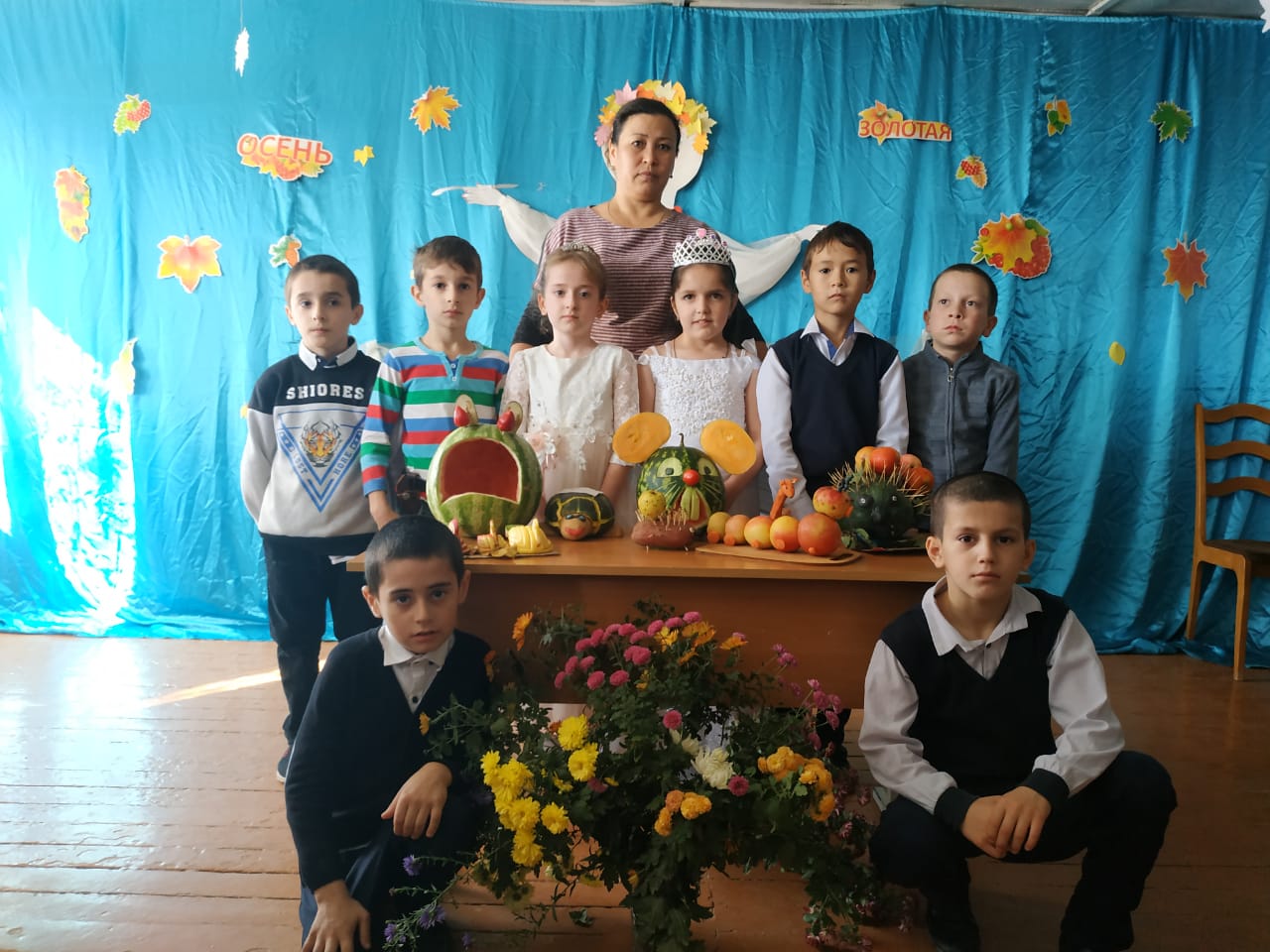 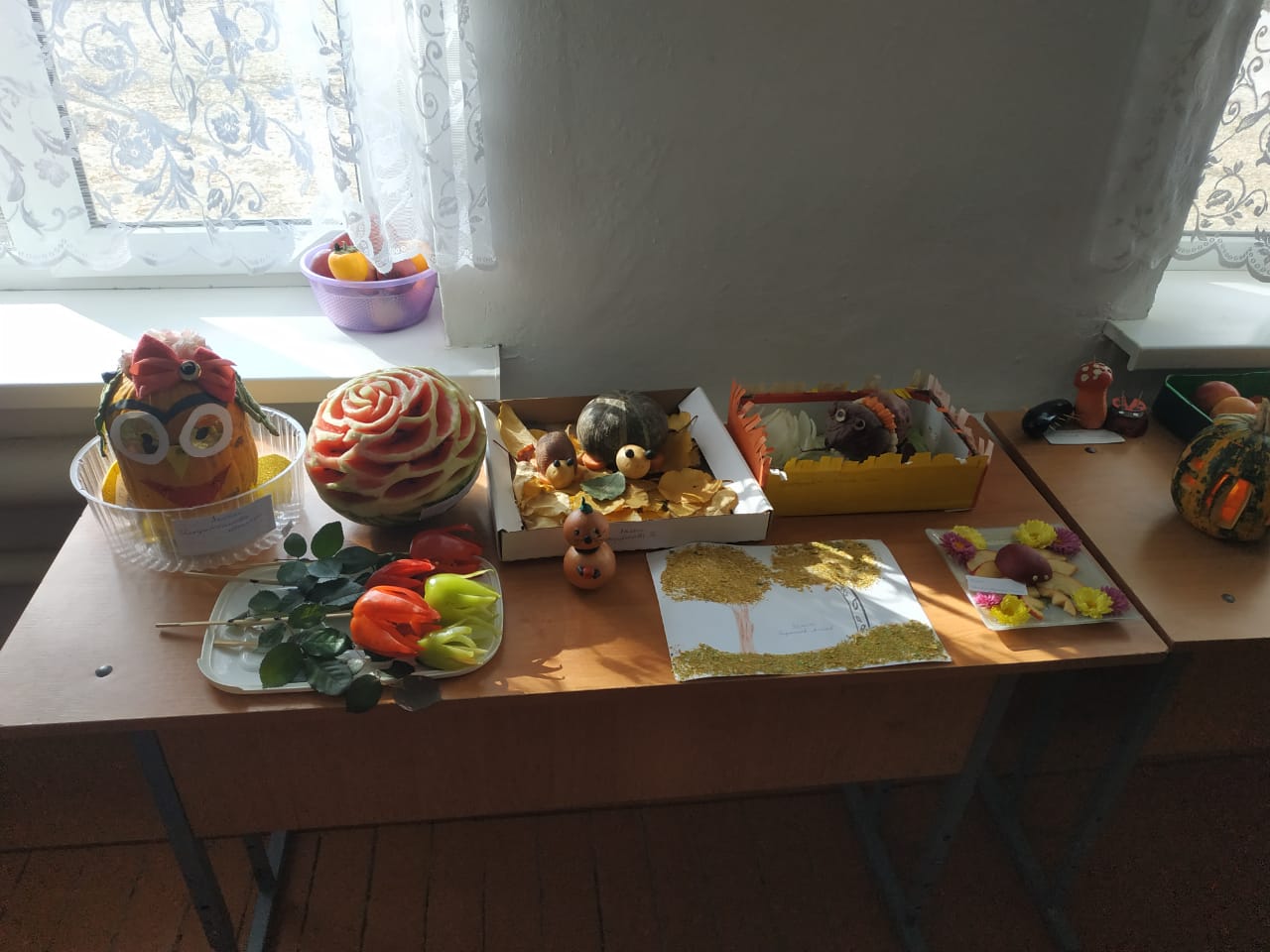 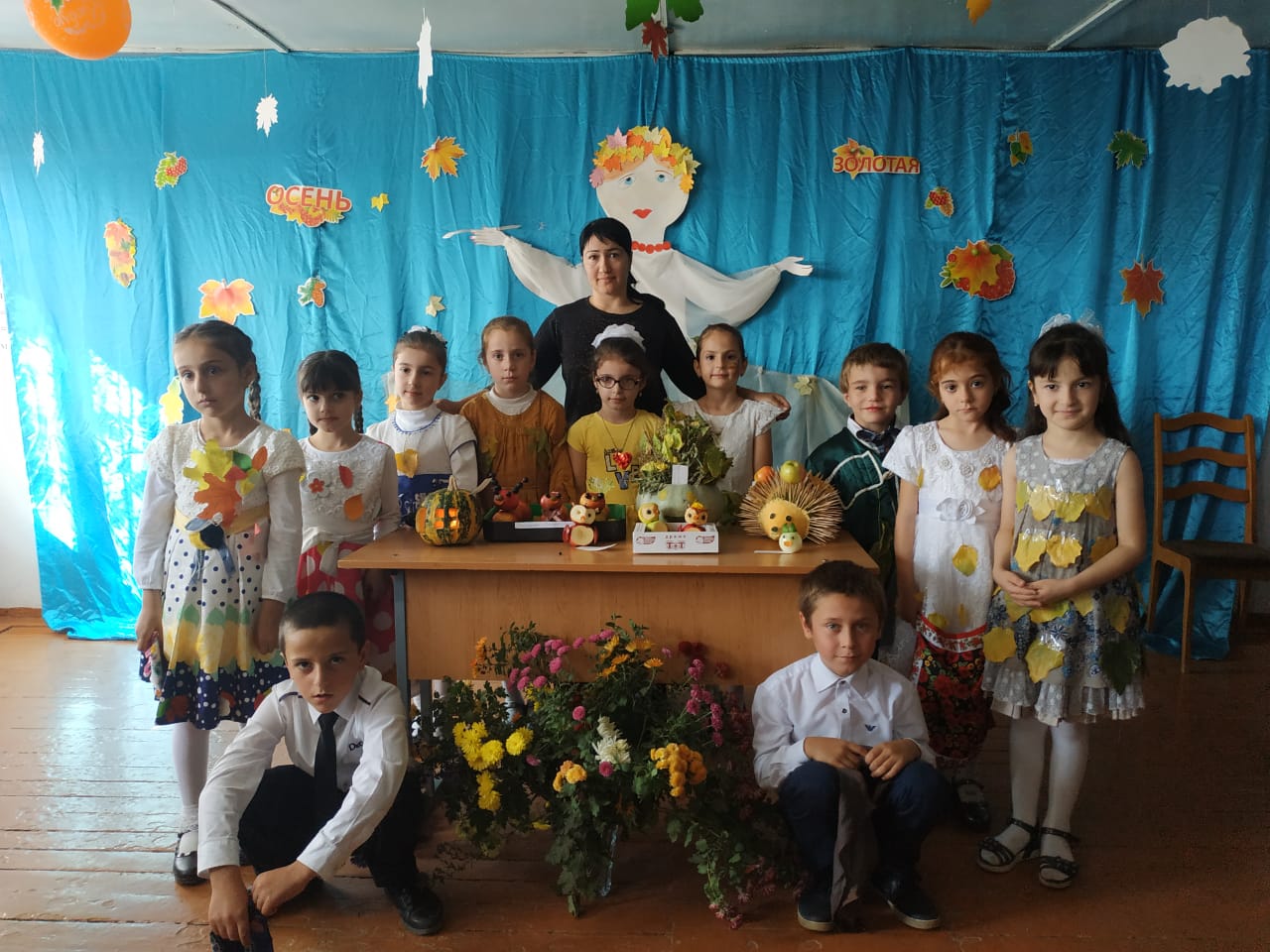 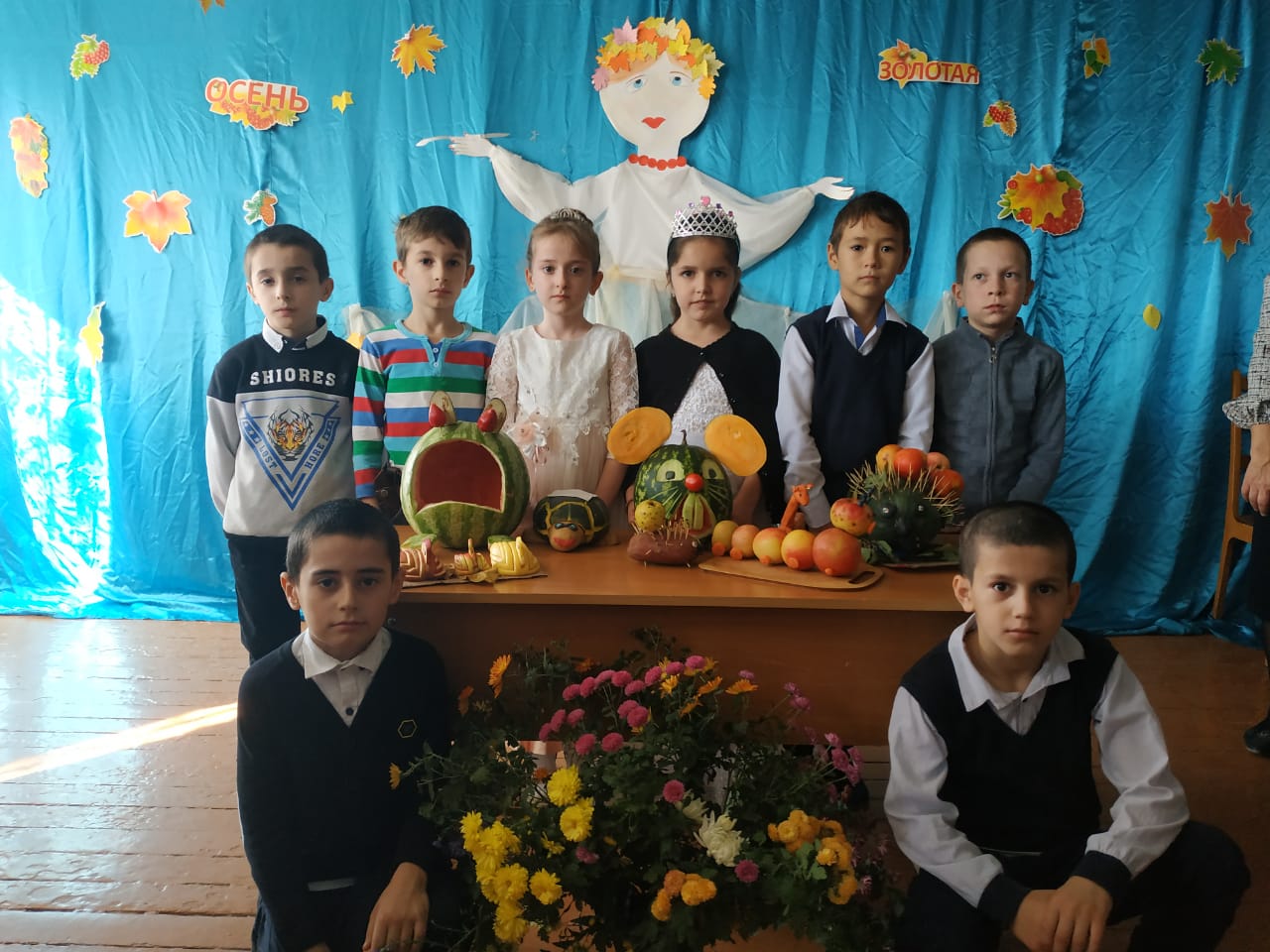 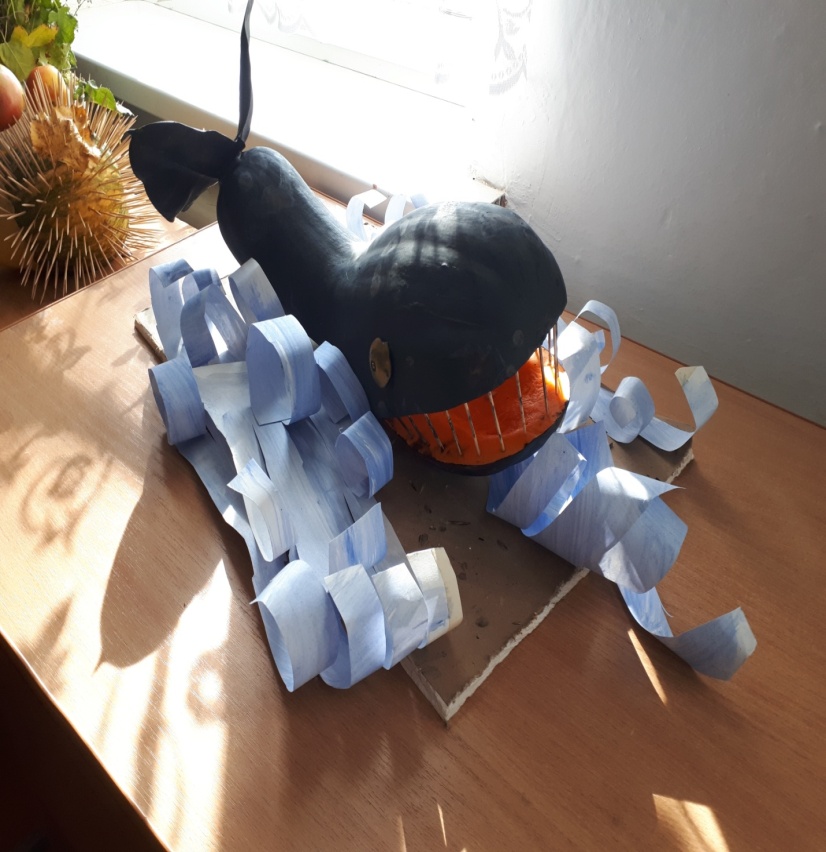 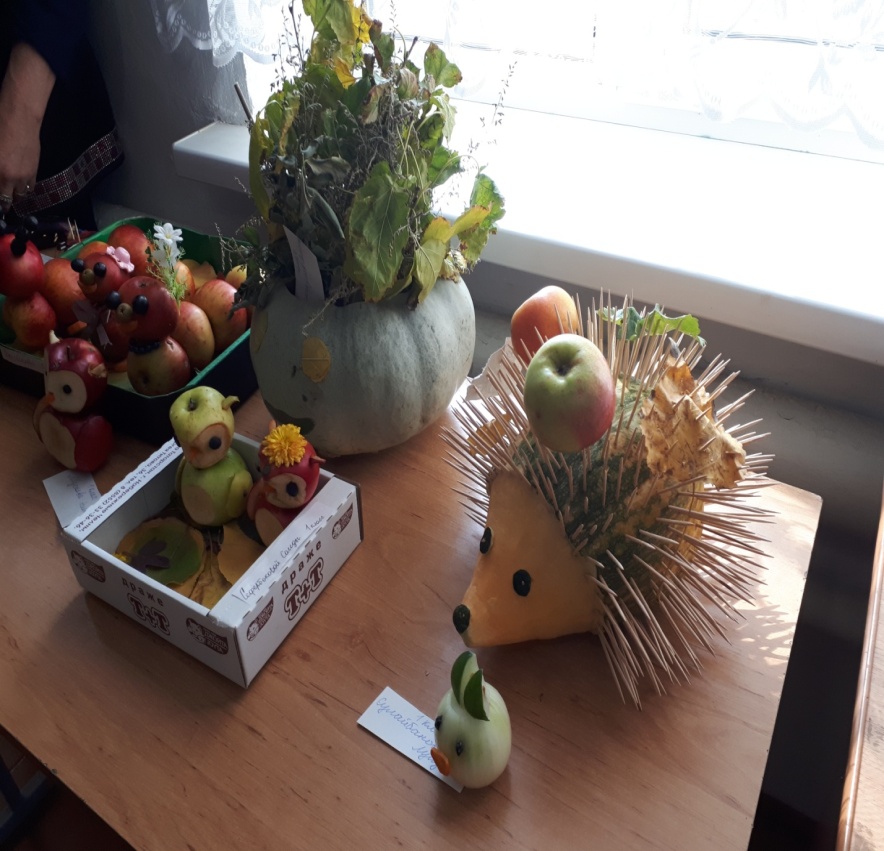 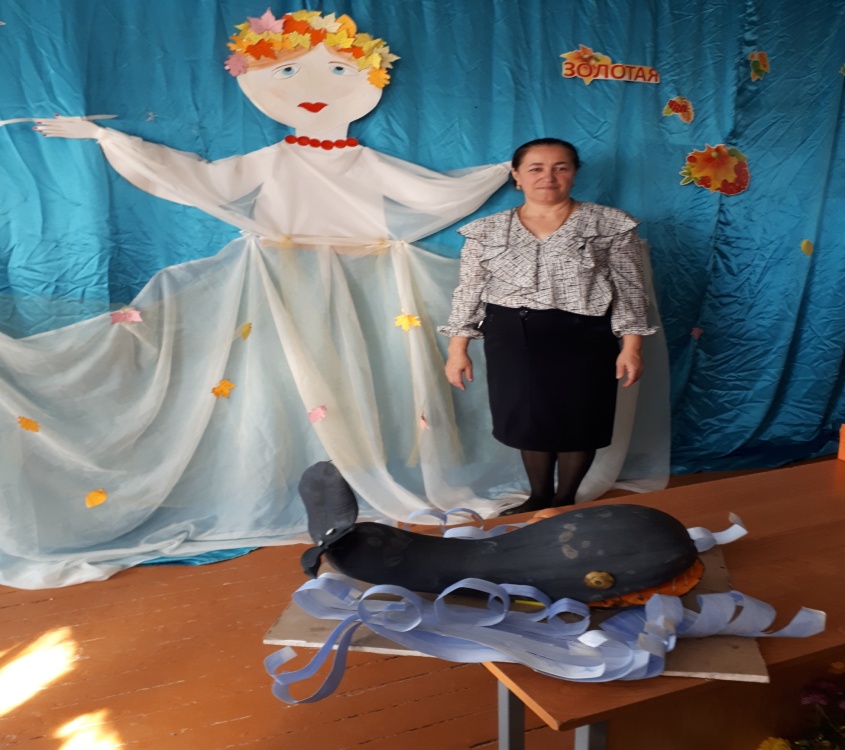 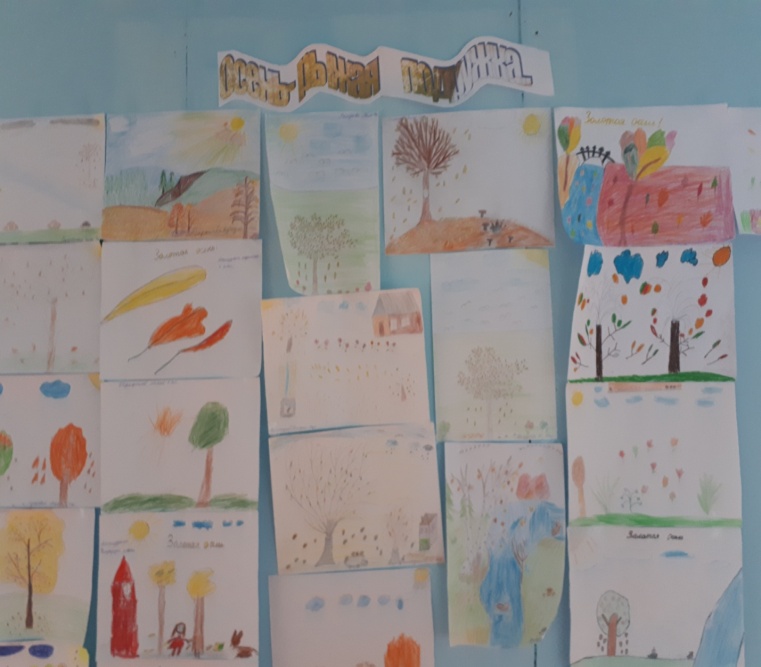 